Arab Academy For Science andTechnology & Maritime TransportCollege of Computing and Information Technology 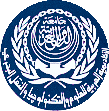 Course Title: System ProgrammingCourse Code: CC410 – Quiz 1Date: Mon. March, 16-2015		Lecturer: Dr. Manal HelalTime allowed: 10 mins		Start Time: 2:30 p.m.		Marks: 3Generate the object code for the following SIC source program. Fill the LOCCTR and the OPCODE Columns in the given table. Fill the basic contents of the Symbol TableLOCCTRLabelOperationOperandsOPCODE1000SUMSTART 10001000FIRSTLDX ZERO04 33401003LDAZERO00 33401006LOOPADD TABLE,X18 90151009TIXCOUNT2C 333D100CJLTLOOP38 1006100FSTATOTAL0C 33431012RSUB4C 00001015TABLERESW 2328333DCOUNTRESW 13340ZEROWORD03343TOTALRESW13346ENDFIRSTSUM1000FIRST1000LOOP1006TABLE1015COUNT333DZERO3340TOTAL3343